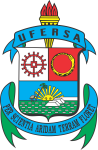 MINISTÉRIO DA EDUCAÇÃOUNIVERSIDADE FEDERAL RURAL DO SEMI-ÁRIDOCENTRO MULTIDISCIPLINAR DE PAU DOS FERROSCOLEGIADO DE CURSO DE ENGENHARIA DE SOFTWARE BR 226, KM 405, s/n Bairro São Geraldo - Pau dos Ferros/RNTelefone: (84) 3317-8512 e-mail: engsoftware.pdf@ufersa.edu.br site: www.paudosferros.ufersa.edu.brCONVOCAÇÃOA Presidente do COLEGIADO DE CURSO DE ENGENHARIA DE SOFTWARE, do Centro Multidisciplinar de Pau dos Ferros, convoca todos os conselheiros a se fazerem presentes à 4ª Reunião Extraordinária de 2022, com data, horário e local, abaixo discriminados, para cumprir a seguinte pauta:Pauta:Apreciação e Deliberação sobre Atas;Apreciação e Deliberação sobre Processos Discentes;Apreciação e Deliberação sobre Pedido de Equivalência;Apreciação e Deliberação sobre Atividades Complementares de Alunos Formandos;Apreciação e Deliberação sobre Horário 2022.1;Outras Ocorrências.Data: 06 de Maio de 2022 (Sexta-feira)Horário: 13h30minLocal: RemotoPau dos Ferros/RN, 3 de maio de 2022
Samara Martins Nascimento Presidente